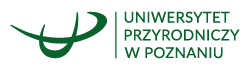 21.08.2023 r.INFORMACJA O WYNIKACH POSTĘPOWANIADostawa i montaż klimatyzacji w jednostkach Uniwersytetu Przyrodniczego w Poznaniu. ZNAK SPRAWY  2252/AZ/262/2023Część 1:Działając zgodnie z art. 253 ust. 1 pkt 1 ustawy z dnia 11 września 2019 r. Prawo zamówień publicznych (Dz. U. z 2022 r. poz. 1710 ze zm.) Zamawiający zawiadamia, że w postępowaniu o udzielenie zamówienia na dostawę i montaż klimatyzacji w jednostkach Uniwersytetu Przyrodniczego w Poznaniu – 2252/AZ/262/2023 część 1 jako najkorzystniejsza została wybrana oferta:Wykonawca:Klimaltech sp. z o.o., Dobieżyn, ul. Michalin 57, 64-320 BukUzasadnienie wyboru: oferta spełniła wszystkie wymogi zawarte w specyfikacji istotnych warunków zamówienia i uzyskała największą liczbę punktów. Część 2:Działając zgodnie z art. 253 ust. 1 pkt 1 ustawy z dnia 11 września 2019 r. Prawo zamówień publicznych (Dz. U. z 2022 r. poz. 1710 ze zm.) Zamawiający zawiadamia, że w postępowaniu o udzielenie zamówienia na dostawę i montaż klimatyzacji w jednostkach Uniwersytetu Przyrodniczego w Poznaniu – 2252/AZ/262/2023 część 2 jako najkorzystniejsza została wybrana oferta:Wykonawca:Klimaltech sp. z o.o., Dobieżyn, ul. Michalin 57, 64-320 BukUzasadnienie wyboru: oferta spełniła wszystkie wymogi zawarte w specyfikacji istotnych warunków zamówienia i uzyskała największą liczbę punktów. Jednocześnie Zamawiający informuje o odrzuceniu oferty Wykonawcy – JP BUDOWA ENERGIA sp. z o.o., ul. Wiejska 1, 62-100 Wągrowiec, w myśl art. 226 ust. 1 pkt 5 ustawy Pzp, z uwagi na niezgodność treści oferty z warunkami zamówienia w zakresie mocy chłodniczej kW wymaganych dla poszczególnych jednostek. Zamawiający wymagał 10 sztuk jednostek wewnętrznych w zakresie 2-2,5kW, 4 sztuk jednostek wewnętrznych w zakresie 2,6-3,3kW oraz obsługującą je jednostkę zewnętrzną. Wykonawca zaoferował natomiast jednostkę zewnętrzną MV6-i280WV2GN1-E o mocy chłodniczej 28kW, tj. mniejszą od minimalnej mocy chłodniczej wymaganej przez zamawiającego i wynoszącej łącznie 30,4kW (10x2,0kW+4x2,6kW) oraz mniejszą od mocy chłodniczej zaoferowanych urządzeń 33,2kW (10x2,2kW+4x2,8kW).Część 3:Działając zgodnie z art. 253 ust. 1 pkt 1 ustawy z dnia 11 września 2019 r. Prawo zamówień publicznych (Dz. U. z 2022 r. poz. 1710 ze zm.) Zamawiający zawiadamia, że w postępowaniu o udzielenie zamówienia na dostawę i montaż klimatyzacji w jednostkach Uniwersytetu Przyrodniczego w Poznaniu – 2252/AZ/262/2023 część 3 jako najkorzystniejsza została wybrana oferta:Wykonawca:Klimaltech sp. z o.o., Dobieżyn, ul. Michalin 57, 64-320 BukUzasadnienie wyboru: oferta spełniła wszystkie wymogi zawarte w specyfikacji istotnych warunków zamówienia i uzyskała największą liczbę punktów. Jednocześnie Zamawiający informuje o odrzuceniu oferty Wykonawcy – JP BUDOWA ENERGIA sp. z o.o., ul. Wiejska 1, 62-100 Wągrowiec, w myśl art. 226 ust. 1 pkt 5 ustawy Pzp, z uwagi na niezgodność treści oferty z warunkami zamówienia w zakresie mocy chłodniczej kW wymaganych dla poszczególnych jednostek. Zamawiający wymagał 7 sztuk w zakresie 2-2,5kW, 1 sztuki w zakresie 3,5-5kW oraz obsługującą je jednostkę zewnętrzną. W zakresie jednostek wewnętrznych Wykonawca zaoferował natomiast 7 jednostek MI2-22GDN1 o mocy 2,2 kW oraz jednostkę MI2-28GDN1 o mocy 2,8 kW tj. o mocy mniejszej od wskazanego w SWZ zakresu mocy chłodniczej 3,5-5kW dla tej jednostki.Część 4:Działając zgodnie z art. 253 ust. 1 pkt 1 ustawy z dnia 11 września 2019 r. Prawo zamówień publicznych (Dz. U. z 2022 r. poz. 1710 ze zm.) Zamawiający zawiadamia, że w postępowaniu o udzielenie zamówienia na dostawę i montaż klimatyzacji w jednostkach Uniwersytetu Przyrodniczego w Poznaniu – 2252/AZ/262/2023 część 4 jako najkorzystniejsza została wybrana oferta:Wykonawca:JP BUDOWA ENERGIA sp. z o.o., ul. Wiejska 1, 62-100 WągrowiecUzasadnienie wyboru: oferta spełniła wszystkie wymogi zawarte w specyfikacji istotnych warunków zamówienia i uzyskała największą liczbę punktów. Nr ofertyNazwa (firma) i adres wykonawcyCenaGwarancjaŁączna punktacja1JP BUDOWA ENERGIA sp. z o.o.ul. Wiejska 162-100 WągrowiecNIP: 766200470468.215,25 zł(55,82 pkt)40,00 pkt95,82 pkt2Klimaltech sp. z o.o.Dobieżyn, ul. Michalin 5764-320 BukNIP:777326133863.468,00 zł(60,00 pkt)40,00 pkt100,00 pkt3Dragos Enterprise sp. z o.o.ul. Wały Dwernickiego 117/121 p. P21342-202 CzęstochowaNIP:701038376297.860,00 zł(38,91 pkt)40,00 pkt78,91 pkt4Agnieszka Jańska PPHU GRAF-TECHuL. Bułankowa 862-023 KamionkiNIP:7772785281105.780,00 zł(36,00 pkt)40,00 pkt76,00 pkt5Bomax Tey sp. z o.o.ul. Szczepankowo 13461-313 PoznańNIP:621000400798.584,50 zł(38,62 pkt)40,00 pkt78,62 pktNr ofertyNazwa (firma) i adres wykonawcyCenaGwarancjaŁączna punktacja1JP BUDOWA ENERGIA sp. z o.o.ul. Wiejska 162-100 WągrowiecNIP: 766200470468.215,25 zł(-)--2Klimaltech sp. z o.o.Dobieżyn, ul. Michalin 5764-320 BukNIP:7773261338118.925,00 zł(60,00 pkt)40,00 pkt100,00 pkt3Dragos Enterprise sp. z o.o.ul. Wały Dwernickiego 117/121 p. P21342-202 CzęstochowaNIP:7010383762195.720,00 zł(36,46 pkt)40,00 pkt76,46 pkt4Agnieszka Jańska PPHU GRAF-TECHuL. Bułankowa 862-023 KamionkiNIP:7772785281206.640,00 zł(34,53 pkt)40,00 pkt74,53 pkt5Bomax Tey sp. z o.o.ul. Szczepankowo 13461-313 PoznańNIP:6210004007139.728,00 zł(51,07 zł pkt)40,00 pkt91,07 pktNr ofertyNazwa (firma) i adres wykonawcyCenaGwarancjaŁączna punktacja1JP BUDOWA ENERGIA sp. z o.o.ul. Wiejska 162-100 WągrowiecNIP: 766200470469.345,63 zł(-)--2Klimaltech sp. z o.o.Dobieżyn, ul. Michalin 5764-320 BukNIP:777326133877.579,80 zł(60,00 pkt)40,00 pkt100,00 pkt3Dragos Enterprise sp. z o.o.ul. Wały Dwernickiego 117/121 p. P21342-202 CzęstochowaNIP:7010383762111.840,00 zł(41,62 pkt)40,00 pkt81,62 pkt4Agnieszka Jańska PPHU GRAF-TECHuL. Bułankowa 862-023 KamionkiNIP:7772785281118.000,00 zł(39,45 pkt)40,00 pkt79,45 pkt5Bomax Tey sp. z o.o.ul. Szczepankowo 13461-313 PoznańNIP:621000400779.581,00 zł(58,49 pkt)40,00 pkt98,49 pktNr ofertyNazwa (firma) i adres wykonawcyCenaGwarancjaŁączna punktacja1JP BUDOWA ENERGIA sp. z o.o.ul. Wiejska 162-100 WągrowiecNIP: 766200470410.630.61 zł(60,00 pkt)40,00 pkt100,00 pkt2Klimaltech sp. z o.o.Dobieżyn, ul. Michalin 5764-320 BukNIP:777326133822.632,00 zł(28,18 pkt)40,00 pkt68,18 pkt3Dragos Enterprise sp. z o.o.ul. Wały Dwernickiego 117/121 p. P21342-202 CzęstochowaNIP:701038376227.960,00 zł(22,81 pkt)40,00 pkt62,81 pkt4Agnieszka Jańska PPHU GRAF-TECHuL. Bułankowa 862-023 KamionkiNIP:777278528129.520,00 zł(21,61 pkt)40,00 pkt61,61 pkt5Bomax Tey sp. z o.o.ul. Szczepankowo 13461-313 PoznańNIP:621000400728.290,00 zł(22,55 pkt)40,00 pkt62,55 pkt